7Ministry of Education	School Year Calendar 2023 - 2024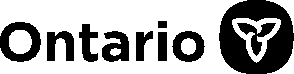 Legend H -Statutory HolidayMonthNumber of Instructional DaysNumber of Professional Activity DaysNumber of Scheduled Examination Days1st Week1st Week1st Week1st Week1st Week2nd Week2nd Week2nd Week2nd Week2nd Week3rd Week3rd Week3rd Week3rd Week3rd Week4th Week4th Week4th Week4th Week4th Week5th Week5th Week5th Week5th Week5th WeekMonthNumber of Instructional DaysNumber of Professional Activity DaysNumber of Scheduled Examination DaysMTWTFMTWTFMTWTFMTWTFMTWTFAugust 202312347H8910111415161718212223242528PA293031September 202314H5678111213141518192021222526272829October 2023234569H10111213161718192023242526273031November 20231236789101314151617202122232427282930December 2023145678111213141518192021222526272829January 2024123458910111215161718192223242526293031February 20241256789121314151619H2021222326272829March 2024145678111213141518192021222526272829HApril 20241H234589101112151617181922232425262930May 2024123678910131415161720H212223242728293031June 202434567101112131417181920212425262728July 20241H23458910111215161718192223242526293031TOTAL